Indholdsskabelon: Ventelisten - håndtér den godt på gruppewebHvorfor? Mange forældre giver udtryk for frustration over ikke at vide, hvordan ventelisten i en gruppe fungerer, eller hvornår de kan forvente, at deres barn kan starte til spejder. Hvis I har en venteliste, er det derfor en god idé at kommunikere til forældrene, hvordan den fungerer - også selvom I ikke kan fortælle forældrene præcis, hvor på ventelisten, deres barn er. Når I fortæller, hvordan I i gruppen håndterer ventelisten, er det mere gennemskueligt for forældrene, hvad de kan forvente. Samtidig gør det jeres arbejde lettere, når I får henvendelser fra forældre, da I har nogle klare retningslinjer for ventelisten at forholde jer til. Hvad skal der stå?Det afhænger af, hvordan jeres venteliste fungerer, og om der er mulighed for at komme hurtigere til, hvis f.eks. en af forældrene bliver leder, eller de allerede har et barn i gruppen. Som udgangspunkt kan siden indeholde:En oversigt over grenene, så det er tydeligt for forældre, hvilken gren deres barn er opskrevet til.Information om, hvordan de bliver kontaktet, når de har fået plads i gruppen.Hvordan de løbende melder sig aktive på ventelisten – og hvad konsekvenserne er, hvis de ikke melder sig aktiveHvor ofte forældrene kan forvente at høre fra jerOm de kan se hvilket nummer, de er på ventelistenOm det er muligt at tilmelde sig som leder og undgå ventelisten sådanEksempel på løsning:Thorolf Gruppe: I Thorolf Gruppe er der lange ventelister. Derfor er ’Bliv spejder’-knappen lavet om til en ’Skriv dig op’-knap, hvor kommende spejdere og deres forældre i stedet kan skrive sig op på venteliste. Derudover har de udformet et fint skriv om, hvordan spejdergruppen hænger sammen, og hvad man kan forvente som barn og forælder på ventelisten. 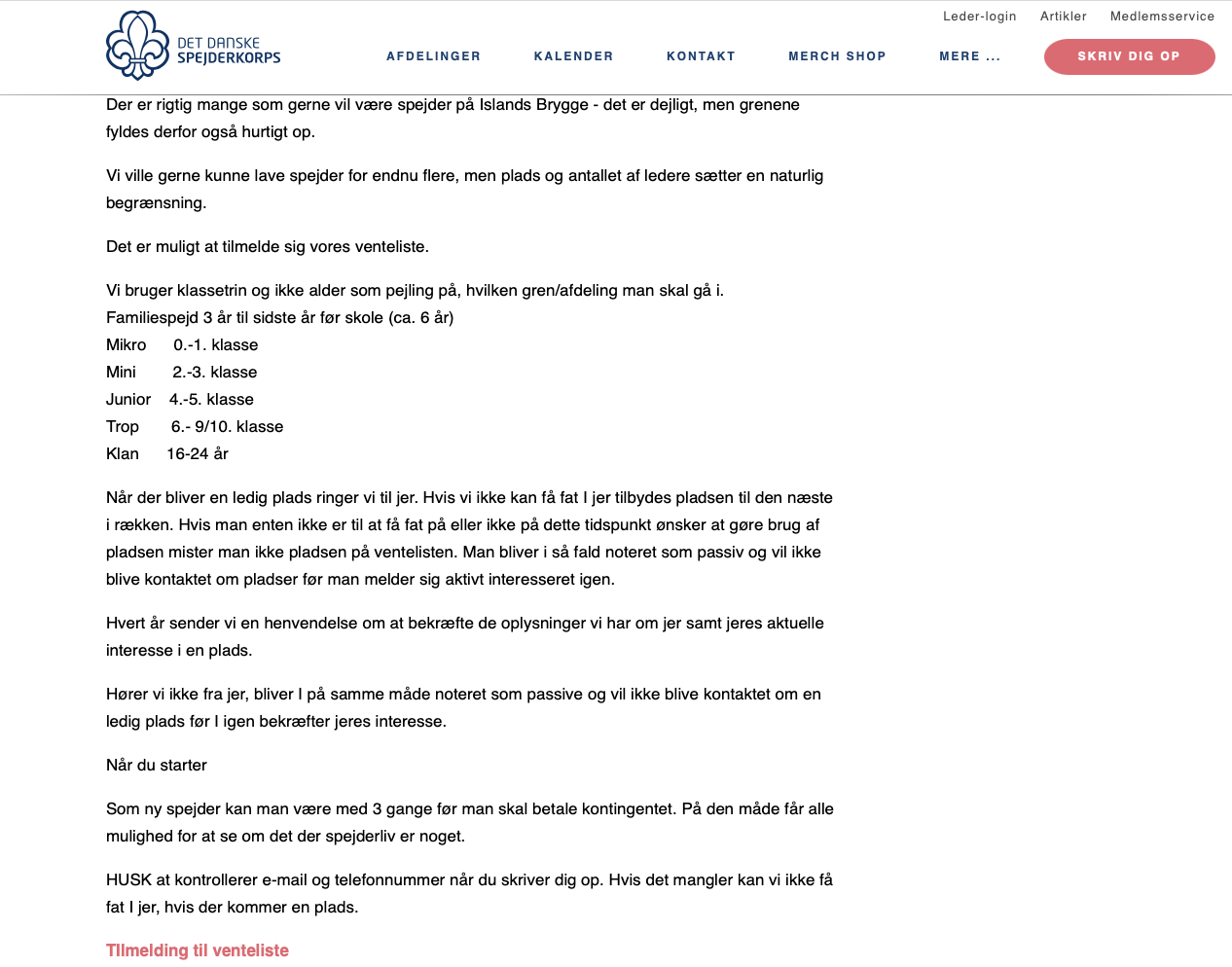 